ЗАЯВКА от______________№_____________________________юридического лица (индивидуального предпринимателя), физического лица на уменьшение максимальной мощности энергопринимающих устройств, в отношении которых в установленном порядке осуществлялось фактическое технологическое присоединение Причина подачи заявкиПриложения:(указать перечень прилагаемых документов)1. ____________________________________________________________________2. ____________________________________________________________________3. ____________________________________________________________________4. ____________________________________________________________________5. ____________________________________________________________________Заявитель/представитель__________________________________________/____________________/______________(Ф.И.О.)	(подпись)	(дата)М.П.Приложение к заявке на технологическое присоединениеСогласие на обработку персональных данных, в том числе и на передачу третьей стороне(заполняется физическими лицами и индивидуальными предпринимателями)1.	Я, _______________________________________________________________________________, в соответствии с Федеральным законом от 27.07.2006 №152-ФЗ «О персональных данных», даю согласие ПАО «Россети Кубань» на обработку своих персональных данных. Согласие на их обработку свободно, своей волей и в своем интересе в соответствии с Федеральным законом от 27.07.2006 №152-ФЗ 
«О персональных данных» в ПАО «Россети Кубань» (далее - оператор), зарегистрированному по адресу: 350033, Краснодар, ул. Ставропольская, д. 2А, с целью электрификации энергопринимающих устройств и направления заявок на технологическое присоединение и на оказание иных услуг связанных с необходимостью электрификации энергопринимающих устройств, в том числе и в электронной форме, заключение договоров технологического присоединения и договоров возмездного оказания услуг, подписания документов, подтверждающих технологическое присоединение и подтверждающих факт оказания услуг по заключенным договорам, на следующих условиях: 1.1.	Перечень персональных данных, передаваемых оператору на обработку: фамилия, имя, отчество, дата и место рождения субъекта, гражданство, реквизиты документа удостоверяющего личность субъекта (серия, номер, орган, выдавший документ, код подразделения, дата выдачи документа), адрес субъекта, сведения подтверждающие право собственности, номера телефонов, адреса электронной почты.1.2.	Субъект дает согласие на обработку своих персональных данных, то есть совершение следующих действий: сбор, систематизацию, накопление, хранение, уточнение (обновление, изменение), передачу (распространение, предоставление, доступ), использование, обезличивание, блокирование, уничтожение, удаление, исправление ошибок. 1.3.	Способы обработки персональных данных: неавтоматизированная обработка персональных данных; исключительно автоматизированная обработка персональных данных с передачей полученной информации по сети или без таковой; смешанная обработка персональных данных.2.	Оператор производит передачу персональных данных в ПАО «Россети» (далее – Третья сторона) зарегистрированному по адресу: 121353, г. Москва, ул. Беловежская, д. 4, в целях исполнения заявки, заключения договора энергоснабжения с гарантирующим поставщиком, на следующих условиях: 2.1.	Перечень персональных данных передаваемых Третьей стороне на обработку: фамилия, имя, отчество, дата и место рождения субъекта, гражданство, реквизиты документа удостоверяющего личность субъекта (серия, номер, орган, выдавший документ, код подразделения, дата выдачи документа), адрес субъекта, сведения подтверждающие право собственности, номера телефонов, адреса электронной почты.2.2.	Субъект дает согласие на обработку Третьей стороной своих персональных данных, то есть совершение следующих действий: сбор, систематизацию, накопление, хранение, уточнение (обновление, изменение), использование, обезличивание, блокирование, уничтожение, удаление, исправление ошибок. 2.3.	Способы обработки персональных данных Третьей стороной: неавтоматизированная обработка персональных данных; исключительно автоматизированная обработка персональных данных с передачей полученной информации по сети или без таковой; смешанная обработка персональных данных. 3.	Настоящее согласие может быть отозвано субъектом в любой момент по письменному обращению о прекращении обработки его персональных данных.4.	Обработка и хранение персональных данных осуществляется на срок до ликвидации 
ПАО «Россети Кубань» и (или) согласно Федеральному закону от 27.07.2010 №125-ФЗ «Об архивном деле Российской Федерации» и иным нормативно-правовым актам в области архивного дела.5.	Субъект по письменному запросу имеет право на получение информации, касающейся обработки его персональных данных (в соответствии с п.7 ст. 14 Федерального закона РФ от 27.07.2006 №152-ФЗ «О персональных данных»). 6.	Настоящее согласие действует все время до момента прекращения обработки персональных данных, указанных в п.3 и п.4 данного Согласия.Подтверждаю, что ознакомлен(а) с положениями Федерального закона РФ от 27.07.2006 №152-ФЗ «О персональных данных», права и обязанности в области защиты персональных данных мне ясны.__________________________________________/____________________/______________(Ф.И.О.)	(подпись)	(дата) уменьшение мощности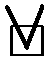  уменьшение мощности уменьшение мощности уменьшение мощности уменьшение мощности уменьшение мощности уменьшение мощности уменьшение мощности уменьшение мощности уменьшение мощности уменьшение мощности уменьшение мощности уменьшение мощности уменьшение мощности уменьшение мощности уменьшение мощности уменьшение мощности уменьшение мощности уменьшение мощностиРеквизиты заявителя юридического лица (индивидуального предпринимателя)Реквизиты заявителя юридического лица (индивидуального предпринимателя)Реквизиты заявителя юридического лица (индивидуального предпринимателя)Реквизиты заявителя юридического лица (индивидуального предпринимателя)Реквизиты заявителя юридического лица (индивидуального предпринимателя)Реквизиты заявителя юридического лица (индивидуального предпринимателя)Реквизиты заявителя юридического лица (индивидуального предпринимателя)Реквизиты заявителя юридического лица (индивидуального предпринимателя)Реквизиты заявителя юридического лица (индивидуального предпринимателя)Реквизиты заявителя юридического лица (индивидуального предпринимателя)Реквизиты заявителя юридического лица (индивидуального предпринимателя)Реквизиты заявителя юридического лица (индивидуального предпринимателя)Реквизиты заявителя юридического лица (индивидуального предпринимателя)Реквизиты заявителя юридического лица (индивидуального предпринимателя)Реквизиты заявителя юридического лица (индивидуального предпринимателя)Реквизиты заявителя юридического лица (индивидуального предпринимателя)Реквизиты заявителя юридического лица (индивидуального предпринимателя)Реквизиты заявителя юридического лица (индивидуального предпринимателя)Реквизиты заявителя юридического лица (индивидуального предпринимателя)Полное наименованиеПолное наименованиеПолное наименованиеПолное наименованиеПолное наименованиеПолное наименованиеПолное наименованиеПолное наименованиеПолное наименованиеЮридический адресЮридический адресЮридический адресЮридический адресЮридический адресЮридический адресЮридический адресЮридический адресЮридический адресПочтовый (фактический) адресПочтовый (фактический) адресПочтовый (фактический) адресПочтовый (фактический) адресПочтовый (фактический) адресПочтовый (фактический) адресПочтовый (фактический) адресПочтовый (фактический) адресПочтовый (фактический) адресНомер записи в Едином государственном реестре юридических лиц / Едином государственном реестре индивидуальных предпринимателей (ЕГРЮЛ/ЕГРИП)Номер записи в Едином государственном реестре юридических лиц / Едином государственном реестре индивидуальных предпринимателей (ЕГРЮЛ/ЕГРИП)Номер записи в Едином государственном реестре юридических лиц / Едином государственном реестре индивидуальных предпринимателей (ЕГРЮЛ/ЕГРИП)Номер записи в Едином государственном реестре юридических лиц / Едином государственном реестре индивидуальных предпринимателей (ЕГРЮЛ/ЕГРИП)Номер записи в Едином государственном реестре юридических лиц / Едином государственном реестре индивидуальных предпринимателей (ЕГРЮЛ/ЕГРИП)Номер записи в Едином государственном реестре юридических лиц / Едином государственном реестре индивидуальных предпринимателей (ЕГРЮЛ/ЕГРИП)Номер записи в Едином государственном реестре юридических лиц / Едином государственном реестре индивидуальных предпринимателей (ЕГРЮЛ/ЕГРИП)Номер записи в Едином государственном реестре юридических лиц / Едином государственном реестре индивидуальных предпринимателей (ЕГРЮЛ/ЕГРИП)Номер записи в Едином государственном реестре юридических лиц / Едином государственном реестре индивидуальных предпринимателей (ЕГРЮЛ/ЕГРИП)Номер записи в Едином государственном реестре юридических лиц / Едином государственном реестре индивидуальных предпринимателей (ЕГРЮЛ/ЕГРИП)Номер записи в Едином государственном реестре юридических лиц / Едином государственном реестре индивидуальных предпринимателей (ЕГРЮЛ/ЕГРИП)Номер записи в Едином государственном реестре юридических лиц / Едином государственном реестре индивидуальных предпринимателей (ЕГРЮЛ/ЕГРИП)Номер записи в Едином государственном реестре юридических лиц / Едином государственном реестре индивидуальных предпринимателей (ЕГРЮЛ/ЕГРИП)Дата внесения записи в ЕГРЮЛ/ЕГРИПДата внесения записи в ЕГРЮЛ/ЕГРИПДата внесения записи в ЕГРЮЛ/ЕГРИПДата внесения записи в ЕГРЮЛ/ЕГРИПДата внесения записи в ЕГРЮЛ/ЕГРИПДата внесения записи в ЕГРЮЛ/ЕГРИПДата внесения записи в ЕГРЮЛ/ЕГРИПДата внесения записи в ЕГРЮЛ/ЕГРИПДата внесения записи в ЕГРЮЛ/ЕГРИПДата внесения записи в ЕГРЮЛ/ЕГРИПДата внесения записи в ЕГРЮЛ/ЕГРИПДата внесения записи в ЕГРЮЛ/ЕГРИПДата внесения записи в ЕГРЮЛ/ЕГРИПФ.И.О., должность лица, уполномоченного на подписание договораФ.И.О., должность лица, уполномоченного на подписание договораФ.И.О., должность лица, уполномоченного на подписание договораФ.И.О., должность лица, уполномоченного на подписание договораФ.И.О., должность лица, уполномоченного на подписание договораФ.И.О., должность лица, уполномоченного на подписание договораФ.И.О., должность лица, уполномоченного на подписание договораРеквизиты банка:Реквизиты банка:Реквизиты банка:Реквизиты банка:Реквизиты банка:Реквизиты банка:Реквизиты банка:Реквизиты банка:Реквизиты банка:Реквизиты банка:Реквизиты банка:Реквизиты банка:Реквизиты банка:Реквизиты банка:Реквизиты банка:Реквизиты банка:Реквизиты банка:Реквизиты банка:Реквизиты банка:Наименование банкаНаименование банкаНаименование банкаНаименование банкаНаименование банкаАдрес банкаАдрес банкаБИКК/CК/CРасчетный счет заявителяРасчетный счет заявителяРасчетный счет заявителяРасчетный счет заявителяРасчетный счет заявителяРасчетный счет заявителяРасчетный счет заявителяРасчетный счет заявителяРасчетный счет заявителяРеквизиты заявителя физического лицаРеквизиты заявителя физического лицаРеквизиты заявителя физического лицаРеквизиты заявителя физического лицаРеквизиты заявителя физического лицаРеквизиты заявителя физического лицаРеквизиты заявителя физического лицаРеквизиты заявителя физического лицаРеквизиты заявителя физического лицаРеквизиты заявителя физического лицаРеквизиты заявителя физического лицаРеквизиты заявителя физического лицаРеквизиты заявителя физического лицаРеквизиты заявителя физического лицаРеквизиты заявителя физического лицаРеквизиты заявителя физического лицаРеквизиты заявителя физического лицаРеквизиты заявителя физического лицаРеквизиты заявителя физического лицаФамилияФамилияФамилияФамилияФамилияФамилияФамилияФамилияИмяИмяИмяИмяИмяИмяИмяИмяОтчествоОтчествоОтчествоОтчествоОтчествоОтчествоОтчествоОтчествоАдрес регистрацииАдрес регистрацииАдрес регистрацииАдрес регистрацииАдрес регистрацииАдрес регистрацииАдрес регистрацииАдрес регистрацииАдрес места фактического проживанияАдрес места фактического проживанияАдрес места фактического проживанияАдрес места фактического проживанияАдрес места фактического проживанияАдрес места фактического проживанияАдрес места фактического проживанияАдрес места фактического проживанияСерия паспортаСерия паспортаСерия паспортаСерия паспортаНомерДата выдачиДата выдачиДата выдачиКем выданКем выданКем выданКем выданФ.И.О. представителяФ.И.О. представителяФ.И.О. представителяФ.И.О. представителяФ.И.О. представителяФ.И.О. представителяФ.И.О. представителяФ.И.О. представителяФ.И.О. представителяФ.И.О. представителяФ.И.О. представителяФ.И.О. представителяФ.И.О. представителяФ.И.О. представителяФ.И.О. представителяФ.И.О. представителяФ.И.О. представителяФ.И.О. представителяФ.И.О. представителяФамилияФамилияФамилияФамилияФамилияФамилияИмяИмяИмяИмяИмяИмяОтчествоОтчествоОтчествоОтчествоОтчествоОтчествоДоверенностьДоверенностьДоверенностьотИнформация об объектеИнформация об объектеИнформация об объектеИнформация об объектеИнформация об объектеИнформация об объектеИнформация об объектеИнформация об объектеИнформация об объектеИнформация об объектеИнформация об объектеИнформация об объектеИнформация об объектеИнформация об объектеИнформация об объектеИнформация об объектеИнформация об объектеИнформация об объектеИнформация об объектеНаименование энергоприни-мающих устройствНаименование энергоприни-мающих устройствНаименование энергоприни-мающих устройствНаименование энергоприни-мающих устройствНаименование энергоприни-мающих устройствНаименование энергоприни-мающих устройствНаименование энергоприни-мающих устройствНаименование энергоприни-мающих устройствНаименование энергоприни-мающих устройствНаименование энергоприни-мающих устройствМесто нахождения энергоприни-мающих устройствМесто нахождения энергоприни-мающих устройствМесто нахождения энергоприни-мающих устройствМесто нахождения энергоприни-мающих устройствМесто нахождения энергоприни-мающих устройствМесто нахождения энергоприни-мающих устройствМесто нахождения энергоприни-мающих устройствМесто нахождения энергоприни-мающих устройствМесто нахождения энергоприни-мающих устройствМесто нахождения энергоприни-мающих устройствМаксимальная мощность ранее присоединенных энергопринимающих устройств составляет Максимальная мощность ранее присоединенных энергопринимающих устройств составляет Максимальная мощность ранее присоединенных энергопринимающих устройств составляет Максимальная мощность ранее присоединенных энергопринимающих устройств составляет Максимальная мощность ранее присоединенных энергопринимающих устройств составляет Максимальная мощность ранее присоединенных энергопринимающих устройств составляет Максимальная мощность ранее присоединенных энергопринимающих устройств составляет Максимальная мощность ранее присоединенных энергопринимающих устройств составляет Максимальная мощность ранее присоединенных энергопринимающих устройств составляет Максимальная мощность ранее присоединенных энергопринимающих устройств составляет __________ кВт   __________ кВт   __________ кВт   __________ кВт   __________ кВт   __________ кВт   __________ кВт   __________ кВт   __________ кВт   при напряжениипри напряжениипри напряжениипри напряжениипри напряжениипри напряжениипри напряжениипри напряжениипри напряжениипри напряжении□ 0,22    □ 0,4    □ 6-10    □ 35   □ 110  кВ□ 0,22    □ 0,4    □ 6-10    □ 35   □ 110  кВ□ 0,22    □ 0,4    □ 6-10    □ 35   □ 110  кВ□ 0,22    □ 0,4    □ 6-10    □ 35   □ 110  кВ□ 0,22    □ 0,4    □ 6-10    □ 35   □ 110  кВ□ 0,22    □ 0,4    □ 6-10    □ 35   □ 110  кВ□ 0,22    □ 0,4    □ 6-10    □ 35   □ 110  кВ□ 0,22    □ 0,4    □ 6-10    □ 35   □ 110  кВ□ 0,22    □ 0,4    □ 6-10    □ 35   □ 110  кВМощность, на которую уменьшается максимальная мощностьМощность, на которую уменьшается максимальная мощностьМощность, на которую уменьшается максимальная мощностьМощность, на которую уменьшается максимальная мощностьМощность, на которую уменьшается максимальная мощностьМощность, на которую уменьшается максимальная мощностьМощность, на которую уменьшается максимальная мощностьМощность, на которую уменьшается максимальная мощностьМощность, на которую уменьшается максимальная мощностьМощность, на которую уменьшается максимальная мощность__________ кВт   __________ кВт   __________ кВт   __________ кВт   __________ кВт   __________ кВт   __________ кВт   __________ кВт   __________ кВт   Категория надежности энергопринимающих устройствКатегория надежности энергопринимающих устройствКатегория надежности энергопринимающих устройствКатегория надежности энергопринимающих устройствКатегория надежности энергопринимающих устройствКатегория надежности энергопринимающих устройствКатегория надежности энергопринимающих устройствКатегория надежности энергопринимающих устройствКатегория надежности энергопринимающих устройствКатегория надежности энергопринимающих устройствI категория    __________ кВт;II категория   __________ кВт;III категория  __________ кВтI категория    __________ кВт;II категория   __________ кВт;III категория  __________ кВтI категория    __________ кВт;II категория   __________ кВт;III категория  __________ кВтI категория    __________ кВт;II категория   __________ кВт;III категория  __________ кВтI категория    __________ кВт;II категория   __________ кВт;III категория  __________ кВтI категория    __________ кВт;II категория   __________ кВт;III категория  __________ кВтI категория    __________ кВт;II категория   __________ кВт;III категория  __________ кВтI категория    __________ кВт;II категория   __________ кВт;III категория  __________ кВтI категория    __________ кВт;II категория   __________ кВт;III категория  __________ кВтО готовности документов прошу уведомить (отметить один удобный способ)О готовности документов прошу уведомить (отметить один удобный способ)О готовности документов прошу уведомить (отметить один удобный способ)О готовности документов прошу уведомить (отметить один удобный способ)О готовности документов прошу уведомить (отметить один удобный способ)О готовности документов прошу уведомить (отметить один удобный способ)О готовности документов прошу уведомить (отметить один удобный способ)О готовности документов прошу уведомить (отметить один удобный способ)О готовности документов прошу уведомить (отметить один удобный способ)О готовности документов прошу уведомить (отметить один удобный способ)□ по электронной почте   □ по телефону   □ с помощью sms□ по электронной почте   □ по телефону   □ с помощью sms□ по электронной почте   □ по телефону   □ с помощью sms□ по электронной почте   □ по телефону   □ с помощью sms□ по электронной почте   □ по телефону   □ с помощью sms□ по электронной почте   □ по телефону   □ с помощью sms□ по электронной почте   □ по телефону   □ с помощью sms□ по электронной почте   □ по телефону   □ с помощью sms□ по электронной почте   □ по телефону   □ с помощью smsКонтактные телефоныКонтактные телефоныКонтактные телефоныКонтактные телефоныКонтактные телефоныКонтактные телефоныКонтактные телефоныКонтактные телефоныКонтактные телефоныКонтактные телефоныРабочийРабочийРабочийРабочийРабочийРабочийРабочийРабочийРабочийКонтактные телефоныКонтактные телефоныКонтактные телефоныКонтактные телефоныКонтактные телефоныКонтактные телефоныКонтактные телефоныКонтактные телефоныКонтактные телефоныКонтактные телефоныМобильныйМобильныйМобильныйМобильныйМобильныйМобильныйМобильныйМобильныйМобильныйКонтактные телефоныКонтактные телефоныКонтактные телефоныКонтактные телефоныКонтактные телефоныКонтактные телефоныКонтактные телефоныКонтактные телефоныКонтактные телефоныКонтактные телефоныДругойДругойДругойДругойДругойДругойДругойДругойДругойЭлектронная почтаЭлектронная почтаЭлектронная почтаЭлектронная почтаЭлектронная почтаЭлектронная почтаЭлектронная почтаЭлектронная почтаЭлектронная почтаЭлектронная почта